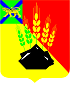 АДМИНИСТРАЦИЯ МИХАЙЛОВСКОГО МУНИЦИПАЛЬНОГО РАЙОНА ПОСТАНОВЛЕНИЕ 
_______________                                  с. Михайловка                                № _______________О внесении изменений в постановление администрации Михайловского муниципального района от 01.02.2021 № 103-па «Об утверждении муниципальной программы развития образования Михайловского муниципального района на 2021-2025гг.»В соответствии с Федеральными законами от 29.12.2012 № 273-ФЗ «Об образовании в Российской Федерации», от 06.10.2003 № 131-ФЗ «Об общих принципах организации местного самоуправления в Российской Федерации», Постановлением Правительства РФ от 26.12.2017 № 1642 «Об утверждении государственной программы Российской Федерации «Развитие образования», администрация Михайловского муниципального районаПОСТАНОВЛЯЕТ: 1. Внести изменения в муниципальную программу развития образования Михайловского муниципального района на 2021-2025 годы, утвержденную постановлением администрации Михайловского муниципального района от 01.02.2021 № 103-па «Об утверждении муниципальной программы развития образования Михайловского муниципального района на 2021-2025 гг.» (далее – Программа):1.1. Раздел «Задачи программы» Паспорта Программы изложить в новой редакции: 1.2. Раздел «Объемы бюджетных ассигнований Программы» Паспорта Программы изложить в новой редакции:1.3. Раздел «Объемы бюджетных ассигнований подпрограммы» паспорта подпрограммы Развитие системы общего образования изложить в новой редакции:1.4. Раздел «Объемы бюджетных ассигнований подпрограммы» паспорта подпрограммы Развитие системы дошкольного образования изложить в новой редакции:1.5.  Раздел «Объемы бюджетных ассигнований подпрограммы» паспорта подпрограммы Развитие системы дополнительного образования изложить в новой редакции:1.6. Раздел «Объемы бюджетных ассигнований подпрограммы» паспорта подпрограммы Организация отдыха, оздоровления и занятости детей и подростков изложить в новой редакции:1.7. Раздел «Объемы бюджетных ассигнований подпрограммы» паспорта подпрограммы Развитие муниципальной методической службы обеспечения образовательных учреждений (МКУ «МСО ОУ») изложить в новой редакции:1.8. Раздел «Объемы бюджетных ассигнований подпрограммы» паспорта подпрограммы Персонифицированное дополнительное образование изложить в новой редакции:	2. Контроль над исполнением данного постановления возложить на начальника управления по вопросам образования администрации муниципального района Чепала А.Ф.Глава Михайловского муниципального района – Глава администрации района                                                       В.В. АрхиповЗадачи Программы     1) Совершенствование материально-технической базы общеобразовательных учреждений;     2) Информационное обеспечение общеобразовательных учреждений;     3) Обеспечение пожарной и антитеррористической безопасности общеобразовательных учреждений;     4) Обеспечение доступности, совершенствование содержания технологий школьного образования;     5) Обновление состава и компетенций педагогических кадров, создание механизмов мотивации педагогов к повышению качества работы и непрерывному профессиональному развитию.     6) Сохранение развития и стабильности функционирования дошкольных образовательных учреждений на территории Михайловского муниципального района     7) Модернизация материально-технической базы дошкольных образовательных учреждений;     8) Информационное обеспечение дошкольного образования;     9) Обеспечение пожарной и антитеррористической безопасности учреждений дошкольного образования;     10) Обеспечение условий для полноценного питания детей дошкольного возраста;      11) Обеспечение доступности, совершенствование содержания технологий дошкольного образования;     12) Формирование образовательной сети и финансово-экономических механизмов, обеспечивающих равный доступ населения к услугам дошкольного образования детей     13) Включение учреждений дополнительного образования детей в систему оптимизации сети образовательных учреждений района.     14) Разработка и утверждение блока ресурсного обеспечения дополнительного образования детей в соответствии с направленностью образовательных и воспитательных программ.    15) Обеспечение социально-педагогической поддержки детей «группы риска».      16) Сохранение единого образовательного пространства на основе преемственности содержания общего и дополнительного образования детей.     17) Разработка образовательных программ нового поколения, направленных на развитие инновационной деятельности, информационных технологий.     18) Создание новых мест в общеобразовательных учреждениях Михайловского муниципального района для реализации дополнительных общеразвивающих программ всех направленностей:- техническая;- естественно-научная;- физкультурно-спортивная;- художественная;- туристско-краеведческая;- социально-педагогическая     19) Обеспечение права каждого школьника на полноценный отдых в каникулярное время     20) Развитие разнообразных форм организации отдыха, оздоровления и занятости детей и подростков;     21) Создание условий для организации работы в оздоровительных учреждениях, внедрение новых педагогических технологий и методик, реализация инновационных программ и проектов организации летнего отдыха.     22) Обеспечить качественно новое методическое сопровождение деятельности педагогических кадров по реализации национального проекта «Образование».     23) Совершенствовать работу по распределению и обобщению передового педагогического опыта.     24) Включить в содержание методической деятельности методы и процедуры научного исследования, ориентированные на аналитическое и информационное обеспечение профессионального развития педагогов.     25) Создание оптимальной модели сетевой организации методического сопровождения ФГОС в начальном общем образовании.     26) Выявление, обобщение передового и инновационного опыта     27) организация системы мониторинговых исследований, состояния процессов в модернизации МСО.     28) Создание системы методического сопровождения педагогических работников и руководящих кадров ОУ по организации инновационной деятельности.     29) Организация методического сопровождения педагогов школ в подготовке и проведении государственной итоговой аттестации (в форме ЕГЭ и ОГЭ).     30) Создание системы непрерывного повышения квалификации педагогических и руководящих работников района.     31) Введение и обеспечение функционирования системы персонифицированного дополнительного образования детей, подразумевающей предоставление детям именных сертификатов дополнительного образования с возможностью использования в рамках механизмов персонифицированного финансирования     32) методическое и информационное сопровождение поставщиков услуг дополнительного образования, независимо от их формы собственности, семей и иных участников системы персонифицированного дополнительного образования     33) Повышение качества образования в образовательных организациях района.     34) Совершенствование системы моральных и материальных стимулов для сохранения в образовательном учреждении лучших педагогов и постоянного повышения их квалификации, а также для привлечения в школу молодых специалистов.     35) Создание условий для закрепления педагогических кадров в образовательных организациях.     36) Внедрение эффективных механизмов организации непрерывного образования (формальное и неформальное дополнительное образование педагогических работников и специалистов, обеспечивающее оперативное обновление востребованных компетентностей), подготовки и переподготовки профессиональных кадров.     37) Усиление профориентационной работы по педагогической направленности.     38) Обеспечение мер социальной поддержки педагогическим кадрам.     39) Реализация образовательными учреждениями проектов, которые осуществляются в рамках инициативного бюджетирования по направлению «Твой проект».Объемы бюджетных ассигнований ПрограммыФинансовые затраты на реализацию программы составят всего: 3 946 774,471 тыс. руб.В том числе по бюджетам:из средств местного бюджета:1 389 654,149 тыс.руб. из средств краевого бюджета: 2 239 587,232 тыс.руб. из средств федерального бюджета: 238 251,895 тыс.руб.из внебюждетных источников: 79 281,195 тыс. руб.в том числе по периодам:2021 г. – 742 165,181 тыс.руб.2022 г. – 807 084,010 тыс.руб.	2023 г. – 795 628,826 тыс.руб.2024 г. – 801 948,227 тыс.руб.2025 г. – 799 948,227 тыс.руб.Объемы бюджетных ассигнований подпрограммыФинансирование подпрограммы осуществляется за счет средств бюджета Михайловского муниципального района, средств краевого и федерального бюджетов и внебюджетных источников.Объем финансирования мероприятий, предусмотренных подпрограммой на 2021-2025 годы, составляет:2 658 232,776 тыс. рублей.Объемы бюджетных ассигнований подпрограммыФинансирование подпрограммы осуществляется за счет средств бюджета Михайловского муниципального района, средств краевого и федерального бюджетов и внебюджетных источников.Объем финансирования мероприятий, предусмотренных подпрограммой на 2021-2025 годы, составляет: 954 979,611 тыс.руб.Объемы бюджетных ассигнований подпрограммыФинансирование подпрограммы осуществляется за счет средств бюджета Михайловского муниципального района, средств краевого и федерального бюджетов и внебюджетных источников.Объем финансирования мероприятий, предусмотренных подпрограммой на 2021-2025 годы, составляет:183 882,053 тыс.руб.Объемы бюджетных ассигнований подпрограммыФинансирование подпрограммы осуществляется за счет средств бюджета Михайловского муниципального района, средств краевого и федерального бюджетов и внебюджетных источников.Объем финансирования мероприятий, предусмотренных подпрограммой на 2021-2025 годы, составляет:21 21 040,122 тыс.руб.Объемы бюджетных ассигнований подпрограммыФинансирование подпрограммы осуществляется за счет средств бюджета Михайловского муниципального района, средств краевого и федерального бюджетов и внебюджетных источников.Объем финансирования мероприятий, предусмотренных подпрограммой на 2021-2025 годы, составляет: 118 724,622 тыс.руб.Объемы бюджетных ассигнований подпрограммыФинансирование подпрограммы осуществляется за счет средств бюджета Михайловского муниципального района, средств краевого и федерального бюджетов и внебюджетных источников.Объем финансирования мероприятий, предусмотренных подпрограммой на 2021-2025 годы, составляет: 9 915,287 тыс.руб.